	  	    มกราคม  2565เรื่อง 	แนวทางการจัดทำแผนพัฒนาสุขภาพระดับพื้นที่ขององค์การบริหารส่วนจังหวัดที่ดำเนินการรับการถ่ายโอน ภารกิจสถานีอนามัยเฉลิมพระเกียรติ 60 พรรษา นวมินทราชินี และโรงพยาบาลส่งเสริมสุขภาพตำบลเรียน	ผู้ว่าราชการจังหวัด (ตามบัญชีแนบท้าย)อ้างถึง 	1.	ประกาศคณะกรรมการการกระจายอำนาจให้แก่องค์กรปกครองส่วนท้องถิ่น เรื่อง หลักเกณฑ์และ                ขั้นตอนการถ่ายโอนภารกิจสถานีอนามัยเฉลิมพระเกียรติ 60 พรรษา นวมินทราชินี และ                โรงพยาบาลส่งเสริมสุขภาพตำบลให้แก่องค์การบริหารส่วนจังหวัด		2.	ระเบียบกระทรวงมหาดไทยว่าด้วยการจัดทำแผนพัฒนาขององค์กรปกครองส่วนท้องถิ่น พ.ศ. 2548 			และที่แก้ไขเพิ่มเติม 		3. 	หนังสือกรมส่งเสริมการปกครองท้องถิ่น ด่วนที่สุด ที่ มท 0819.3/ว 2919 			ลงวันที่ 3 ธันวาคม 2564		4. 	หนังสือกรมส่งเสริมการปกครองท้องถิ่น ด่วนที่สุด ที่ มท 0819.3/ว 2970 			ลงวันที่ 9 ธันวาคม 2564สิ่งที่ส่งมาด้วย 	1. แนวทางการจัดทำแผนพัฒนาสุขภาพระดับพื้นที่ฯ  	  จำนวน ๑ ชุด	2. รูปแบบการจัดทำแผนพัฒนาสุขภาพระดับพื้นที่ฯ	  จำนวน 1 ชุด	 	ตามที่ คณะกรรมการการกระจายอำนาจให้แก่องค์กรปกครองส่วนท้องถิ่น ได้ประกาศ หลักเกณฑ์และขั้นตอนการถ่ายโอนภารกิจสถานีอนามัยเฉลิมพระเกียรติ 60 พรรษา นวมินทราชินี 
และโรงพยาบาลส่งเสริมสุขภาพตำบลให้แก่องค์การบริหารส่วนจังหวัด ประกอบกับกรมส่งเสริมการปกครองท้องถิ่นได้ชี้แจงแนวทางการดำเนินการถ่ายโอนภารกิจและจัดอบรมเตรียมความพร้อมดำเนินการถ่ายโอนภารกิจสถานีอนามัยเฉลิมพระเกียรติ 60 พรรษา นวมินทราชินี และโรงพยาบาลส่งเสริมสุขภาพตำบลให้แก่องค์กรปกครองส่วนท้องถิ่น ประจำปีงบประมาณ พ.ศ. 2565 ผ่านระบบการประชุมทางไกล
ผ่านเครือข่ายอินเตอร์เน็ต (Web Conference) รายละเอียดตามอ้างถึง นั้น 	กระทรวงมหาดไทยพิจารณาแล้ว เพื่อให้การจัดทำแผนพัฒนาสุขภาพระดับพื้นที่ขององค์การบริหารส่วนจังหวัดที่ดำเนินการรับการถ่ายโอนภารกิจสถานีอนามัยเฉลิมพระเกียรติ 60 พรรษา นวมินทราชินีและโรงพยาบาลส่งเสริมสุขภาพตำบล สอดคล้องกับการจัดทำแผนพัฒนาท้องถิ่นขององค์การบริหารส่วนจังหวัดและเป็นไปในทิศทางเดียวกัน ได้กำหนดแนวทางการจัดทำแผนพัฒนาสุขภาพ
/ระดับ ...-2-ระดับพื้นที่ขององค์การบริหารส่วนจังหวัดที่ดำเนินการรับการถ่ายโอนภารกิจสถานีอนามัยเฉลิมพระเกียรติ 60 พรรษา นวมินทราชินี และโรงพยาบาลส่งเสริมสุขภาพตำบล รายละเอียดปรากฏตามสิ่งที่ส่งมาด้วย ทั้งนี้ สามารถดาวน์โหลดหรือ QR Code ท้ายหนังสือฉบับนี้     	จึงเรียนมาเพื่อทราบ และแจ้งให้องค์การบริหารส่วนจังหวัดถือปฏิบัติต่อไป 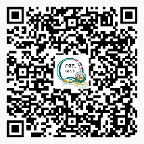 กรมส่งเสริมการปกครองท้องถิ่นกองสาธารณสุขท้องถิ่นโทรศัพท์/โทรสาร ๐-๒๒๔๑-7225/08-1174-3738 ไปรษณีย์อิเล็กทรอนิกส์ saraban@dla.go.thผู้ประสานงาน นางสาวภัชร์จิรัสม์ ธัชเมฆรัตน์บัญชีแนบท้ายหนังสือกระทรวงมหาดไทย ด่วนที่สุด ที่ มท 0819.3/ว         ลงวันที่           มกราคม 25651. กระบี่					26. เพชรบูรณ์2. กาญจนบุรี					27. แพร่3. กาฬสินธุ์					28. ภูเก็ต4. กำแพงเพชร					29. มหาสารคาม5. ขอนแก่น					30. มุกดาหาร6. ชัยภูมิ					31. ยโสธร7. ชุมพร					32. ร้อยเอ็ด8. เชียงราย					33. ระยอง9. เชียงใหม่					34. ราชบุรี10. ตาก					35. ลำพูน11. นครปฐม					36. ศรีสะเกษ12. นครพนม					37. สกลนคร13. นครราชสีมา				38. สงขลา14. นครศรีธรรมราช				39. สตูล15. นครสวรรค์					40. สมุทรสาคร16. นนทบุรี					41. สิงห์บุรี17. น่าน					42. สุโขทัย18. ปทุมธานี					43. สุพรรณบุรี19. ประจวบคีรีขันธ์				44. สุราษฎร์ธานี20. ปราจีนบุรี					45. หนองบัวลำภู21. ปัตตานี					46. อำนาจเจริญ22. พะเยา					47. อุตรดิตถ์23. พัทลุง					48. อุทัยธานี24. พิจิตร					49. อุบลราชธานี25. พิษณุโลกที่ มท ๐๘๑๙.3/ว    				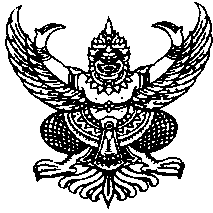 
กระทรวงมหาดไทยถนนอัษฎางค์ เขตพระนคร กทม. ๑๐๒๐๐